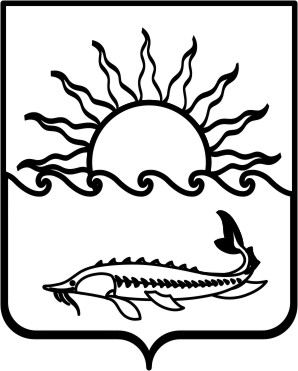                                       Р Е Ш Е Н И ЕСОВЕТА МУНИЦИПАЛЬНОГО ОБРАЗОВАНИЯПРИМОРСКО-АХТАРСКИЙ  РАЙОН шестого созываот  29  ноября  2017 года                                                                                № 321город  Приморско-Ахтарск      Об отмене решения Совета муниципального образованияПриморско-Ахтарский район от 28 апреля 2016 года № 86«Об утверждении положения о порядке представлениягражданами Российской Федерации, претендующимина замещение муниципальных должностей, и лицами,замещающими муниципальные должности, сведенийо доходах, расходах, об имуществе и обязательствахимущественного характера»В соответствии со статьей 12.1 Федерального закона от 25 декабря 2008 года №273-ФЗ «О противодействии коррупции», законами Краснодарского края от 25 июля 2017 года №3653-КЗ "О порядке осуществления проверки достоверности и полноты сведений о доходах, расходах, об имуществе и обязательствах имущественного характера, представляемых гражданами, претендующими на замещение муниципальных должностей, и лицами, замещающими муниципальные должности" и от 25 июля 2017 года №3655-КЗ "О порядке представления гражданами, претендующими на замещение муниципальных должностей, и лицами, замещающими муниципальные должности, сведений о своих доходах, расходах, об имуществе и обязательствах имущественного характера, а также о доходах, расходах, об имуществе и обязательствах имущественного характера своих супруг (супругов) и несовершеннолетних детей", Совет муниципального образования  Приморско-Ахтарский район РЕШИЛ: 1. Отменить решение Совета муниципального образования Приморско-Ахтарский район от 28 апреля 2016 года № 86 «Об утверждении положения о порядке представления гражданами Российской Федерации, претендующими на замещение муниципальных должностей, и лицами, замещающими муниципальные должности, сведений о доходах, расходах, об имуществе и обязательствах имущественного характера».2. Администрации муниципального образования Приморско-Ахтарский район официально опубликовать настоящее решение на сайте в информационно-телекоммуникационной сети «Интернет», зарегистрированном в качестве средства массовой информации – сайте общественно-политической газеты Приморско-Ахтарского района «Приазовье» (http://www.priazovie-online.info) и разместить настоящее постановление в сети «Интернет» на официальном сайте администрации муниципального образования Приморско-Ахтарский район (http://www.prahtarsk.ru).3. Решение вступает в силу со дня его официального опубликования.Председатель Совета муниципального образования Приморско-Ахтарский район                                                                         Е.А. КутузоваИсполняющий обязанности главы муниципального образованияПриморско-Ахтарский район                                                                                                      Е.В. Путинцев